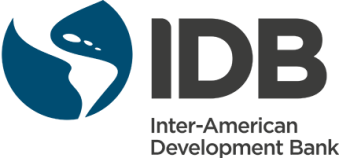 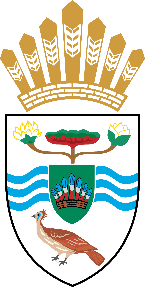 REQUEST FOR EXPRESSIONS OF INTERESTCONSULTING SERVICESGUYANAINSTITUTIONAL STRENGTHENING IN SUPPORT OF GUYANA’S LOW CARBON DEVELOPMENT STRATEGY (LCDS): GY-G1002Opt-In Mechanism Pilot (GRT/GF-13172-GY)Reference No.: OCC-C6The Government of Guyana (GOG) has received funding from the Guyana REDD+ Investment Fund (GRIF) for the project “Institutional Strengthening in Support of Guyana’s Low Carbon Development Strategy and intends to apply part of the proceeds for consulting services.” The project aims to assist in enhancing national institutional capacity in Guyana to address the impacts of Climate Change, ensure the effective implementation of the Low Carbon Development Strategy (LCDS), and help Guyana meet its commitments under interim Reducing Emissions from Deforestation, forest Degradation and Sustainable forest Management (REDD+) partnerships. These funds for the aforementioned project are being channeled through the Inter-American Development Bank (the “Bank”) which acts as a Partner Entity to the project.The consulting services (“the Services”) is expected to produce a NEW FINALISED OPT-IN MECHANISM, inclusive of the methodological framework, technical notes, the institutional arrangements, and administrative and operational procedures. This is essentially a full toolkit of tested information, procedures and documents that the government and communities require to implement a system of payments for avoided emissions from deforestation. The village of Muritaro has been identified by the National Toshaos Council to be used as a case study pilot for the village component of the Opt-In system.The Ministry of the Presidency/ Office of Climate Change (OCC) now invites eligible consulting firms (“Consultants”) to indicate their interest in providing the Services. Interested Consultants should provide information demonstrating that they have the required qualifications and relevant experience to perform the Services. In order to be considered for short-listing, interested consulting firms having the required qualifications and  relevant experience are herewith invited to submit their Expressions of Interest (EOI) with no more than ten (10) pages, including: (i) legal name of the Consulting Firm; (ii) legal representative properly authorized to sign the declaration for and on behalf of the Firm; (iii) address; (iv) telephone number and fax; (v) e-mail address of contact person and website; (vi) information about the Consulting Firm organization and its principal areas of expertise and activities; (vii) description of specific experiences relating to Reducing Emissions from Deforestation and Forest Degradation (REDD+), National Monitoring Reporting and Verification (MRV)  and Community Monitoring Reporting and Verification (CMRV) ), (viii) description of experiences in designing and implementing systems covering payments for eco-system services.. The information requested in (viii), should include, as a minimum: a description of the activities, the degree or percent of participation in the project, the execution period and dates, the level of responsibility held by the company in each project (technical, supervision or administrative responsibility), and the country and region with the location of the project. Interested consulting firms will be determined to be short-listed by demonstrating in their Expressions of Interest that they have the relevant qualifications and experience whether by themselves or in conjunction with other eligible firms. As a result of the EOI’s evaluation, the OCC will short list six (6) Consulting Firms or association of firms, who will be invited, tentatively, during January 2016 to present Technical and Financial Proposals, using a Quality and Cost Based Selection (QCBS) method. Experience in the Caribbean will be a plus. Working language of the consultancy will be English, and reports will therefore be presented in that language.Consultants may associate with other firms in the form of a joint venture or a sub-consultancy to enhance their qualifications. For the purpose of establishing the short list, the nationality of a firm is that of the country in which it is legally incorporated or constituted and in the case of Joint Venture, the nationality of the firm appointed to represent it. Consultants will be selected in accordance with the procedures set out in the Inter-American Development Bank:  Bank GN-2350- 9. Further information can be obtained at the address below during office hours. 09:00 to 16:30 hours.Expressions of interest must be provided in a written form and deposited in duplicate in the Tender Box at the address below no later than 09:00 hours on the 26th January, 2016.For Submission:National Procurement and Tender Administration BoardMinistry of Finance CompoundMain and Urquhart StreetsKingstonGeorgetownGuyanaFor Clarification:Ministry of the PresidencyOffice of Climate ChangeMs. Shereeda YusufShiv Chanderpaul DriveGeorgetownGuyanaTel: 223-5231Email: occprocurement@lcds.gov.gy